В соответствии с Положением о тематическом конкурсе «Лучший орган территориального общественного самоуправления города Костромы - 2018», утвержденным постановлением Администрации города Костромы от 31 мая 2018 года № 1113, на основании протокола заседания комиссии по проведению тематического конкурса «Лучший органов территориального общественного самоуправления города Костромы - 2018» от 25 июня 2018 года № 2, руководствуясь статьями 42, 44, частью 1 статьи 57 Устава города Костромы,ПОСТАНОВЛЯЮ:1. Наградить денежными премиями и поощрительными премиями следующих участников органов территориальных общественных самоуправлений города Костромы:1.1. в номинации «Лучший орган территориального общественного самоуправления, осуществляемого в пределах одного дома»:1.1.1. Голубеву Ларису Николаевну - участника территориального общественного самоуправления «Дом № 92 по Речному проспекту», занявшего первое место, денежной премией в размере 28 000 рублей;1.1.2. Иванову Ольгу Юрьевну - участника территориального общественного самоуправления «Дом № 11 по улице 2-я Дорожная», занявшего второе место, денежной премией в размере 25 000 рублей;1.1.3. Белясину Татьяну Петровну - участника территориального общественного самоуправления «Дом № 7 по улице Терешковой», занявшего третье место, денежной премией в размере 24 000 рублей;1.1.4. Омельченко Любовь Николаевну - участника территориального общественного самоуправления «Фестивальный», поощрительной премией в размере 15 000 рублей;1.1.5. Галочкину Ольгу Викторовну - участника территориального общественного самоуправления «Дом № 19 по улице Гагарина», поощрительной премией в размере 15 000 рублей;1.1.6. Белову Валентину Витальевну - участника территориального общественного самоуправления «Дом № 11 по улице Машиностроителей», поощрительной премией  в размере 15 000 рублей;1.1.7. Канину Нелли Кирилловну - участника территориального общественного самоуправления «Дом № 78 по улице Свердлова», поощрительной премией в размере 15 000 рублей;1.1.8. Фёдорову Веру Анатольевну - участника территориального общественного самоуправления «Дом № 24а по улице Козуева», поощрительной  премией в размере 15 000 рублей;1.2. в номинации «Лучший орган территориального общественного самоуправления в пределах группы домов, микрорайона, иных территорий проживания граждан c численностью до одной тысячи участников»:1.2.1. Евстигнееву Светлану Владимировну - участника территориального общественного самоуправления «Некрасовское», занявшего первое место, денежной премией в размере 39 000 рублей;1.2.2. Лебедеву Наталию Борисовну - участника территориального общественного самоуправления «Андреевская слобода» в лице территориального общественного самоуправления, занявшего второе место, денежной премией в размере 36 000 рублей;1.2.3. Макаренкову Ирину Павловну - участника территориального общественного самоуправления «Пантусово», занявшего третье место, денежной премией в размере 30 000 рублей;1.2.4. Потапову Надежду Александровну - участника территориального общественного самоуправления «Посадский», поощрительной премией в размере 20 000 рублей;1.2.5. Кузнецову Надежду Михайловну участника территориального общественного самоуправления «Посошниково», поощрительной премией в размере 20 000 рублей;1.2.6. Сергееву Татьяну Николаевну участника территориального общественного самоуправления «Михалевский», поощрительной премией в размере 20 000 рублей;1.2.7. Чеканову Людмилу Юрьевну, участника территориального общественного самоуправления «Поселок Кустово», поощрительной премией в размере 20 000 рублей;1.2.8 Пономареву Ирину Александровну, участника территориального общественного самоуправления «Семиречье», поощрительной премией в размере 20 000 рублей;1.2.9. Старуна Андрея Петровича, участника территориального общественного самоуправления «Татарская слобода», поощрительной премией в размере 20 000 рублей;1.3. в номинации «Лучший орган территориального общественного самоуправления в пределах группы домов, микрорайона, иных территорий проживания граждан с численностью от одной тысячи и более участников»:1.3.1. Макарова Сергея Сергеевича, участника территориального общественного самоуправления «Заволжские родники», занявшего первое место, денежной премией в размере 50 000 рублей;1.3.2. Еремина Вячеслава Валентиновича, участника территориального общественного самоуправления «Ипатьевская слобода», занявшего второе место, денежной премией в размере 48 000 рублей;1.3.3. Кудряшову Татьяну Александровну, участника территориального общественного самоуправления «Селище», занявшего третье место, денежной премией в размере 45 000 рублей;1.3.4. Горюнову Наталью Николаевну, участника территориального общественного самоуправления «Малышково», поощрительной премией в размере 40 000 рублей;1.3.5. Ковалёву Ирину Германовну, участника территориального общественного самоуправления «Юбилейный», поощрительной премией в размере 40 000 рублей.2. Расходы на реализацию пункта 1 настоящего постановления произвести за счет и в пределах бюджетных ассигнований, предусмотренных Администрации города Костромы на поощрение участников территориального общественного самоуправления в соответствии с решением Думы города Костромы от 21 декабря 2017 года № 222 «О бюджете города Костромы на 2018 год и на плановый период 2019 и 2020 годов» по подразделу 0113 «Другие общегосударственные вопросы», целевой статье 1030092034 «Денежное вознаграждение по итогам тематических конкурсов участникам территориального общественного самоуправления», виду расходов 300 «Социальное обеспечение и иные выплаты населению», виду расходов 200 «Закупка товаров, работ и услуг для обеспечения государственных (муниципальных) нужд» классификации расходов бюджетов Российской Федерации.3. Начальнику Бухгалтерско-финансового отдела Администрации города Костромы О. В. Потаповой обеспечить перечисление премий лицам, указанным в пункте 1 настоящего постановления, по реквизитам, указанным в заявлениях соискателей премий.4. Настоящее постановление вступает в силу со дня его подписания, подлежит официальному опубликованию и размещению на официальном сайте Администрации города Костромы в информационно-телекоммуникационной сети «Интернет». Исполняющий обязанности главыАдминистрации города Костромы                                                      О. В. Болоховец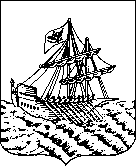 АДМИНИСТРАЦИЯ ГОРОДА КОСТРОМЫПОСТАНОВЛЕНИЕ АДМИНИСТРАЦИЯ ГОРОДА КОСТРОМЫПОСТАНОВЛЕНИЕ АДМИНИСТРАЦИЯ ГОРОДА КОСТРОМЫПОСТАНОВЛЕНИЕ АДМИНИСТРАЦИЯ ГОРОДА КОСТРОМЫПОСТАНОВЛЕНИЕ АДМИНИСТРАЦИЯ ГОРОДА КОСТРОМЫПОСТАНОВЛЕНИЕ 20 июля 2018 года20 июля 2018 года№1607Об итогах тематического конкурса «Лучший  орган территориального общественного самоуправления города Костромы - 2018»Об итогах тематического конкурса «Лучший  орган территориального общественного самоуправления города Костромы - 2018»Об итогах тематического конкурса «Лучший  орган территориального общественного самоуправления города Костромы - 2018»Об итогах тематического конкурса «Лучший  орган территориального общественного самоуправления города Костромы - 2018»